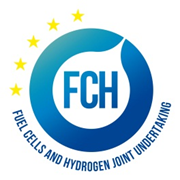 List of Decisions of the FCH 2 JU Governing Board for 2015This document lists the decisions which were taken by the Governing Board of FCH JU through 1 January to 31 December 2015. The type of decision identifies which decisions were taken at a Meeting and which decisions were taken by Written Procedure (WP).ReferenceTypeDecision TitleFCH-GB-2015-01WPDecision of 04 February 2015 on Specific Criteria and Selection Process for the Composition of the Scientific Committee of the FCH 2 JUFCH-GB-2015-02WPDecision of 11 February 2015 on FCH 2 JU Communication objectives, Roles and ResponsibilitiesFCH-GB-2015-03WPDecision of 20 February 2015 on Negotiation results and selection decision for concluding grant agreementsFCH-GB-2015-04MEETINGDecision of 03 March 2015 on public procurement for large scale demos as agreed in the AWP 2015FCH-GB-2015-05MEETINGDecision of 03 March 2015 on public procurement to contract an expert to analyse the impact of more supportive regulatory framework in transportFCH-GB-2015-06MEETINGDecision of 03 March 2015 on roll-out of HRS and FVCs for the EU roadmap shall be included in the MAWP.  The AWP 2015 should provide for EU level support in coordination of these activities in form of procurementFCH-GB-2015-07MEETNGDecision of 03 March 2015 on having the SF 2015 in Brussels, to link the SF and the programme review days and appointed Mr Frois as the coordinator of SF2015 organization committeeFCH-GB-2015-08MEETINGDecision of 03 March 2015 on setting up a Sherpa Group to elaborate a joint communication strategyFCH-GB-2015-09WPDecision of 11 March 2015 for the approval of a proposal for amending the FCH JU 2015 Budget (Amendment n°1)FCH-GB-2015-10WPDecision of 29 April 2015 on Annual independent assessment of the level of in-kind contribution - 2014FCH-GB-2015-11WPDecision of 01 June 2015 on Scientific Committee members' appointmentFCH-GB-2015-12WPDecision of 15 June 2015 on Implementing RulesFCH-GB-2015-13WPDecision of 17 June 2015 on Annual Activity Report 2014FCH-GB-2015-14WPDecision of 29 June 2015 on the FCH 2 JU Final Accounts for the Financial Year 2014FCH-GB-2015-15MEETINGDecision of 30 June 2015 on implementing the procurement ‘Management of the Joint Procurement Strategy for Fuel Cell Buses’FCH-GB-2005-16MEETING Decision of 30 June 2015 to externalize the elaboration of the FCH 2 JU customers’ satisfaction surveyFCH-GB-2015-17MEETINGDecision of 30 June 2015 on the recommendation to use the Technology and Innovation Monitoring (TIM) system, developed by CERN and the Joint Research Centre, to monitor FCH activitiesFCH-GB-2015-18WPDecision of 06 August 2015 on Delegating powers to conclude contracts of employment to the Executive DirectorFCH-GB-2015-19MEETING Decision of 18 November 2015 of all lists of actions presented in the call for proposals H2020-JTI-FCH-2015FCH-GB-2015-20MEETINGDecision of 18 November 2015 on the appointment of Philippe Vansson as acting Executive Director of FCH 2 JU as of 01 January 2016FCH-GB-2015-21WPDecision of 02 December 2015 Unpaid leave rules for temporary and contract staffFCH-GB-2015-22WPDecision of 14 December 2015 on Communication StrategyFCH-GB-2015-23WPDecision of 21 December 2015 on AWP 2016FCH-GB-2015-24WPDecision of 22 December 2015 on Rules on conflict of interestFCH-GB-2015-25WPDecision of 23 December 2015 on Additional Activities Plan 2014-2015 by Industry (NEW-IG) and Research (N.ERGHY)FCH-GB-2015-26WPDecision of 23 December 2015 on the FCH 2 JU - JRC Framework Contract